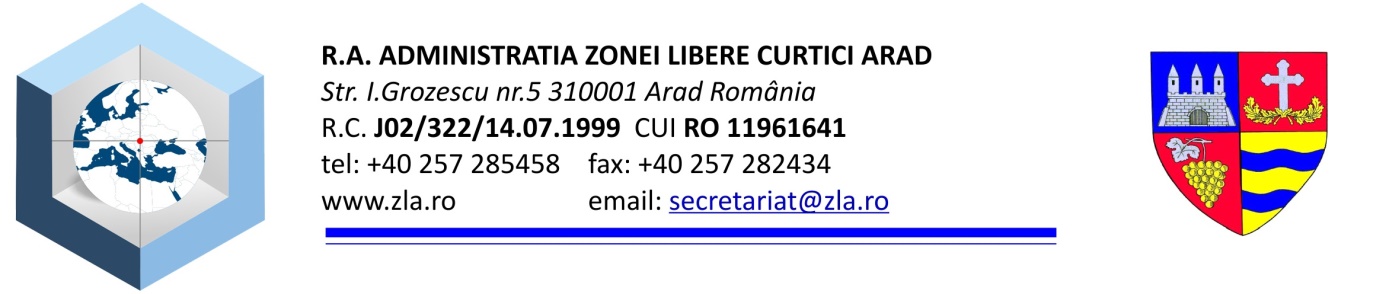 CONSILIUL DE ADMINISTRAȚIE :      RIBOVICI GHEORGHINA MIRELA – președinte      ROȘCA IOAN MARIUS – membru      PERETEATCU COSMIN NICOLAE – membru      CRISTE DIANA BOGDANA – membru      HUBER RAUL FLAVIAN – membru      ALMAȘI VICENȚIU PAVEL – membru      ATOMEI MARIUS CLAUDIU – membruDIRECTORI :     BIBARȚ CRISTINA ELENA – Director General     VIRGIL BURCHIU – Director Comercial